武汉大学职员申报系统使用指南（个人版）职员申报系统网址：http://zyps.whu.edu.cn/1.进入职员申报系统。2.【工作通知】。申报前请阅读2017年职员评聘工作通知、各级职员申报条件、研究成果认定标准。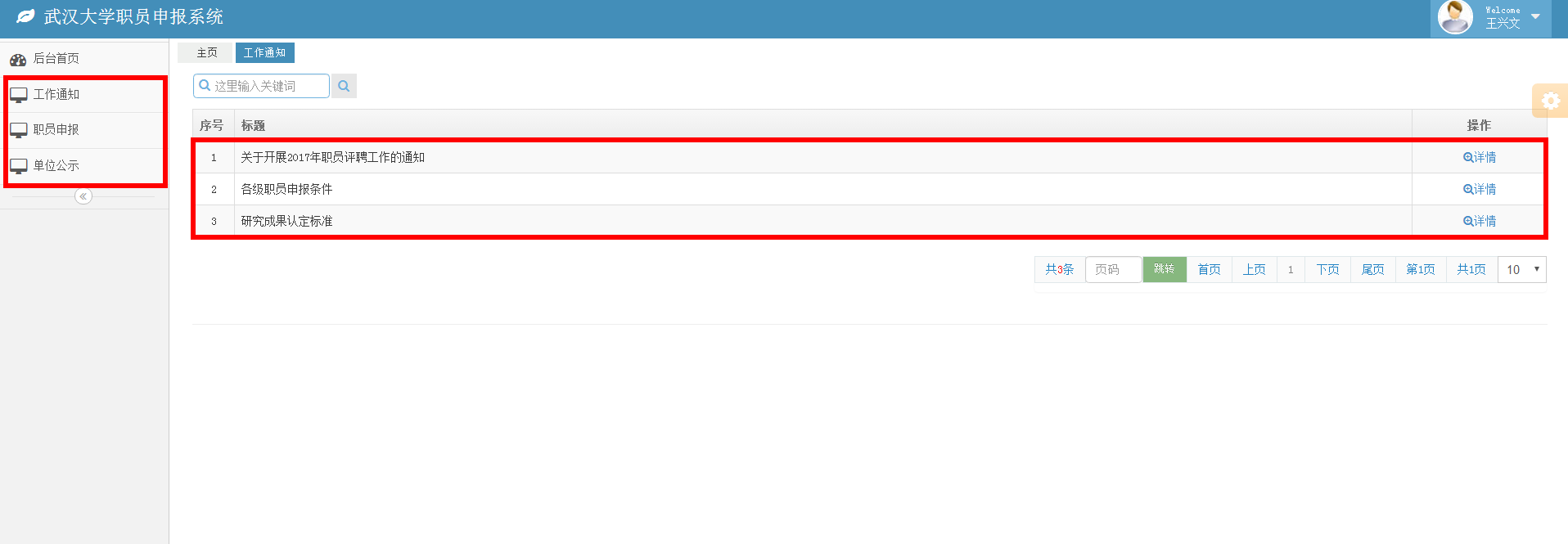 3.【职员申报】。选择今年职员评聘，点击【申报】，进入申报表格填写界面。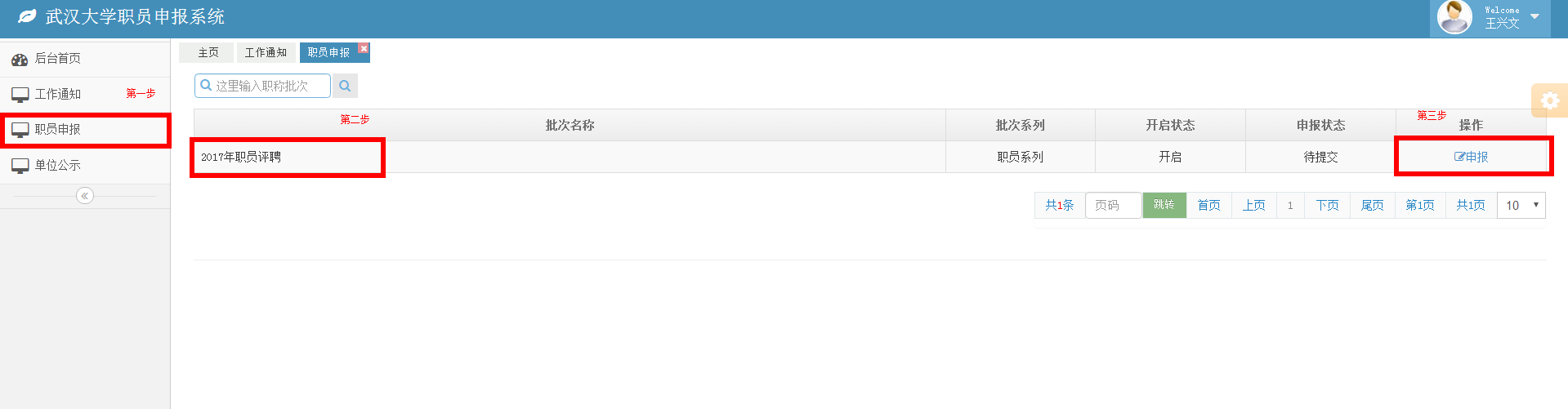 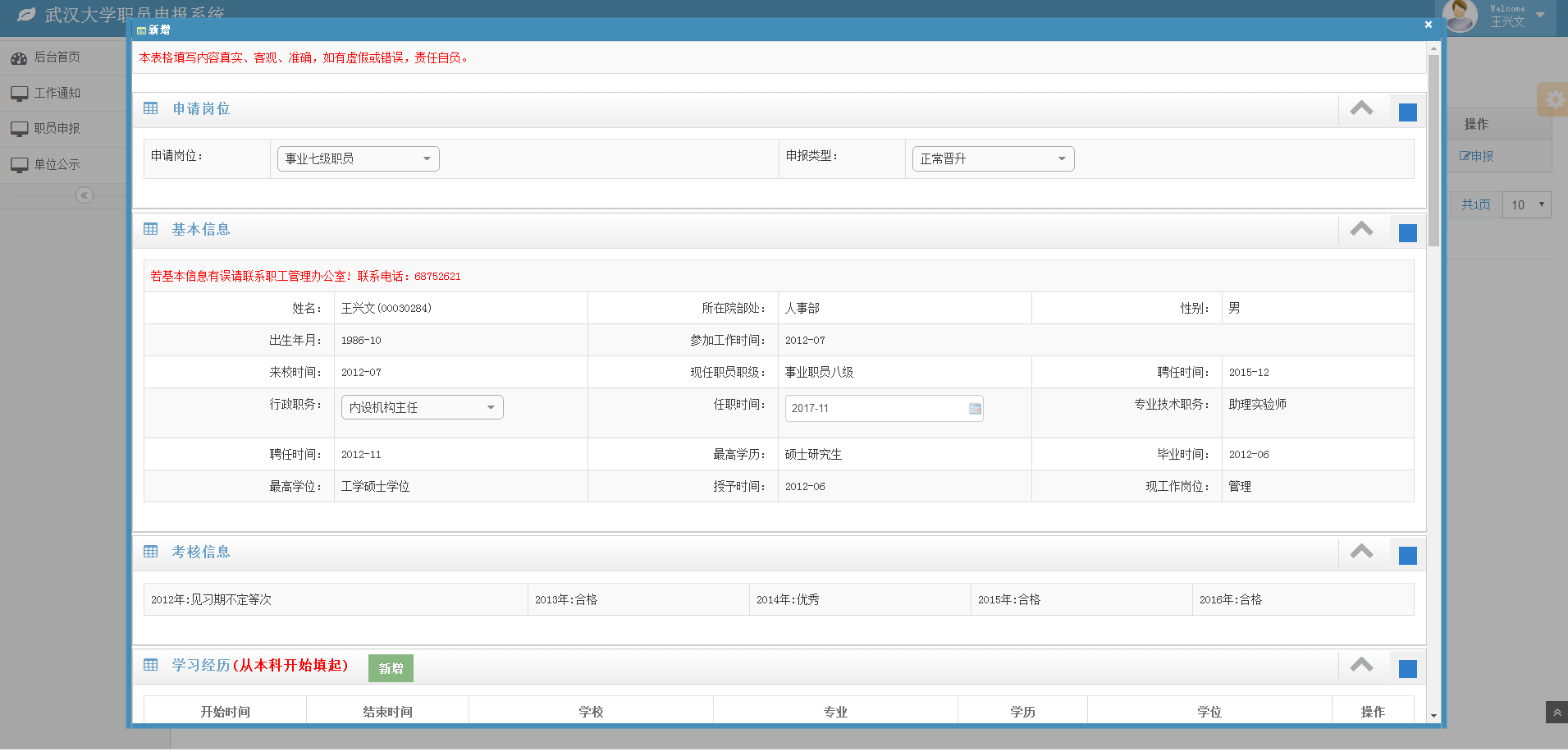 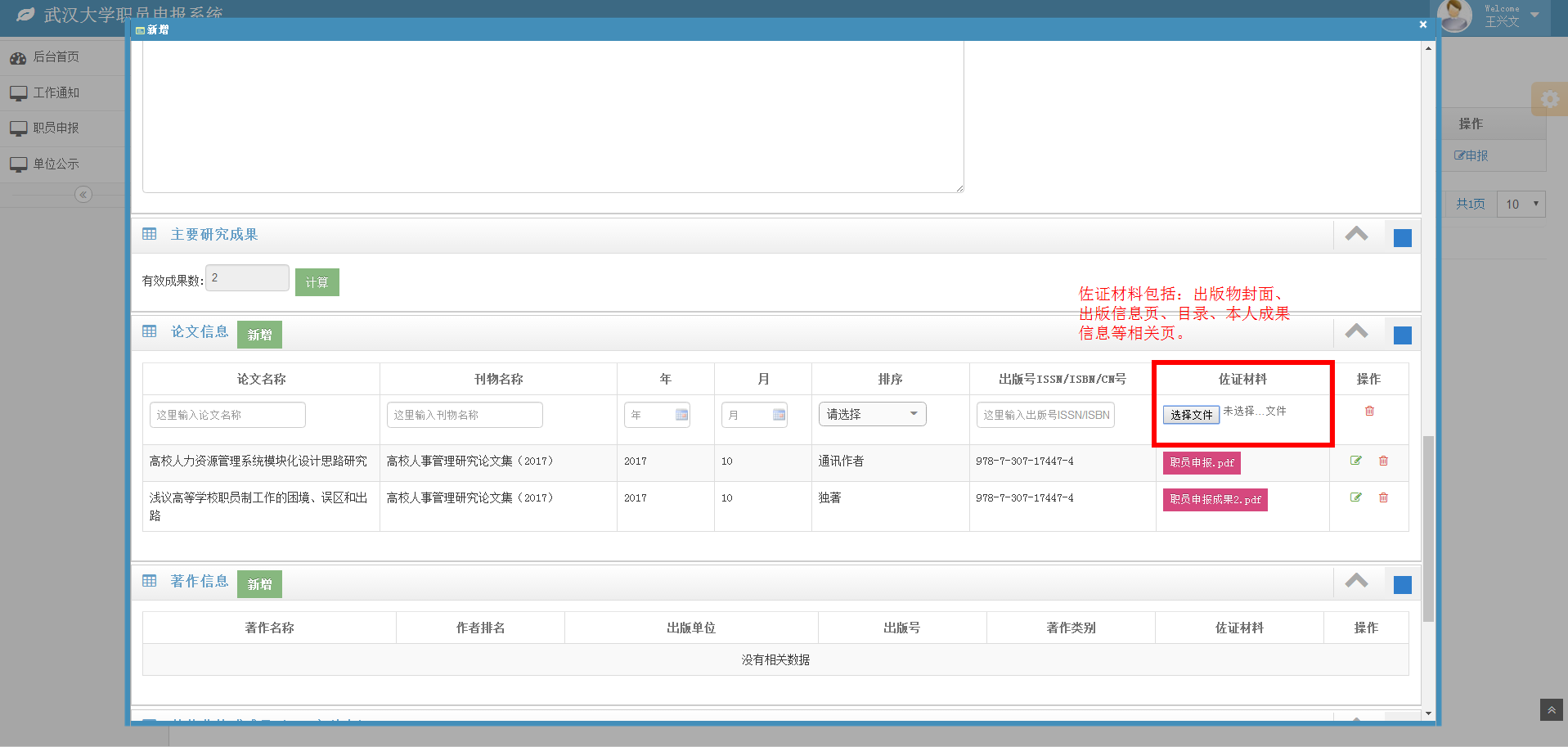 4.根据要求填写申报表格。其中部分指标解释如下：5. 填报完成后，点击页面底部的【提交】按钮。注意：在单位接收前，可【提回】修改。单位接收后，个人不可提回，须等待单位审核。6. 单位进行公示期间，个人可登陆职员申报系统查看公示信息。指标1指标2指标解释申报类型初次定级指新入职人员首次申报，或往年入职但刚满足职员学历条件首次申报申报类型正常晋升指满足晋升下一级职员条件的人员进行申报申报类型转岗定级指已办理转岗手续的人员，比照同年入职同类人员进行定级，最高为七级申报类型任职套转指新提任领导职务且试用期满，套转为对应级别职员的基本信息考核信息由人事信息系统自动生成，依据是人事档案。若信息有误，请联系职工管理办公室（68752621），核对档案后进行修改学习简历工作简历请根据实际情况进行填写。学习经历的最高学历部分，须与基本信息中学历学位一致。研究成果论文每个成果均需上传佐证材料。佐证材料包括有出版物封面、出版信息页、目录、本人成果信息等相关页，制作PDF格式后作为附件上传。研究成果著作每个成果均需上传佐证材料。佐证材料包括有出版物封面、出版信息页、目录、本人成果信息等相关页，制作PDF格式后作为附件上传。仍有疑问的，请咨询职工管理办公室，68752621仍有疑问的，请咨询职工管理办公室，68752621仍有疑问的，请咨询职工管理办公室，68752621